SÓWKI31.031) Ćwiczenie spostrzegawczości Przypatrz się dokładnie obrazkowi i postaraj się zapamiętać jak najwięcej szczegółów (zwróć również uwagę na kolory). Następnie zasłoń obrazek i postaraj się go jak najdokładniej opisać używając pełnych zdań. 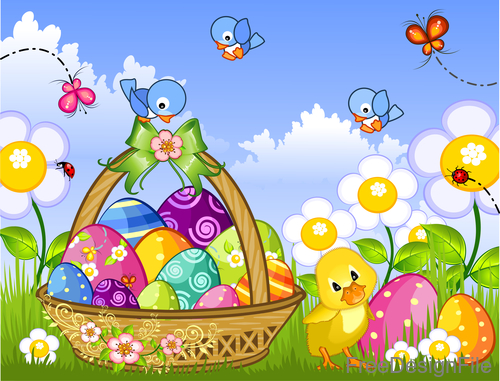 https://freedesignfile.com/2)  Zabawa Ciepło, zimno, pod hasłem: Szukamy zajączka.Potrzebna maskotka zajączka lub innego zwierzaka Dziecko szuka zajączka, który został ukryty przez rodziców  w pokoju. Rodzic naprowadza szukającego na ukryty przedmiot.3.  Ćwiczenie w przeliczaniu elementów 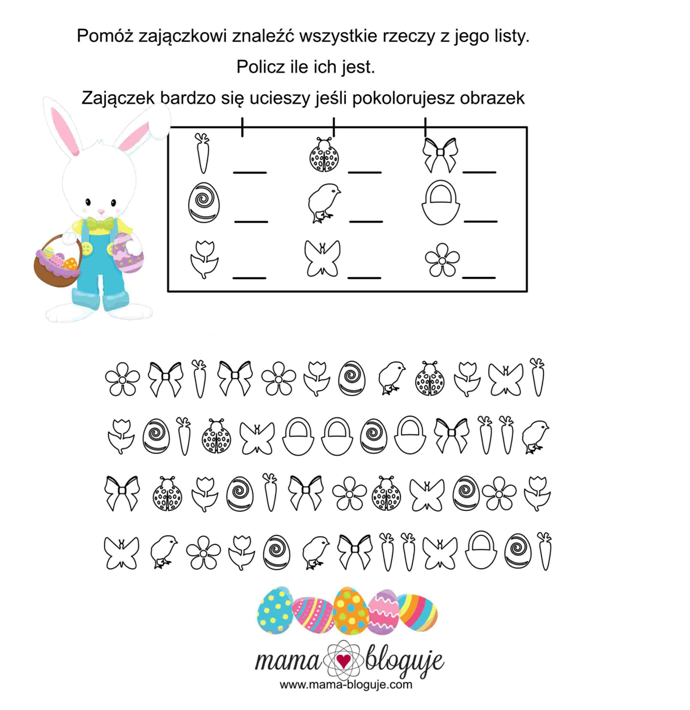 6- Latki 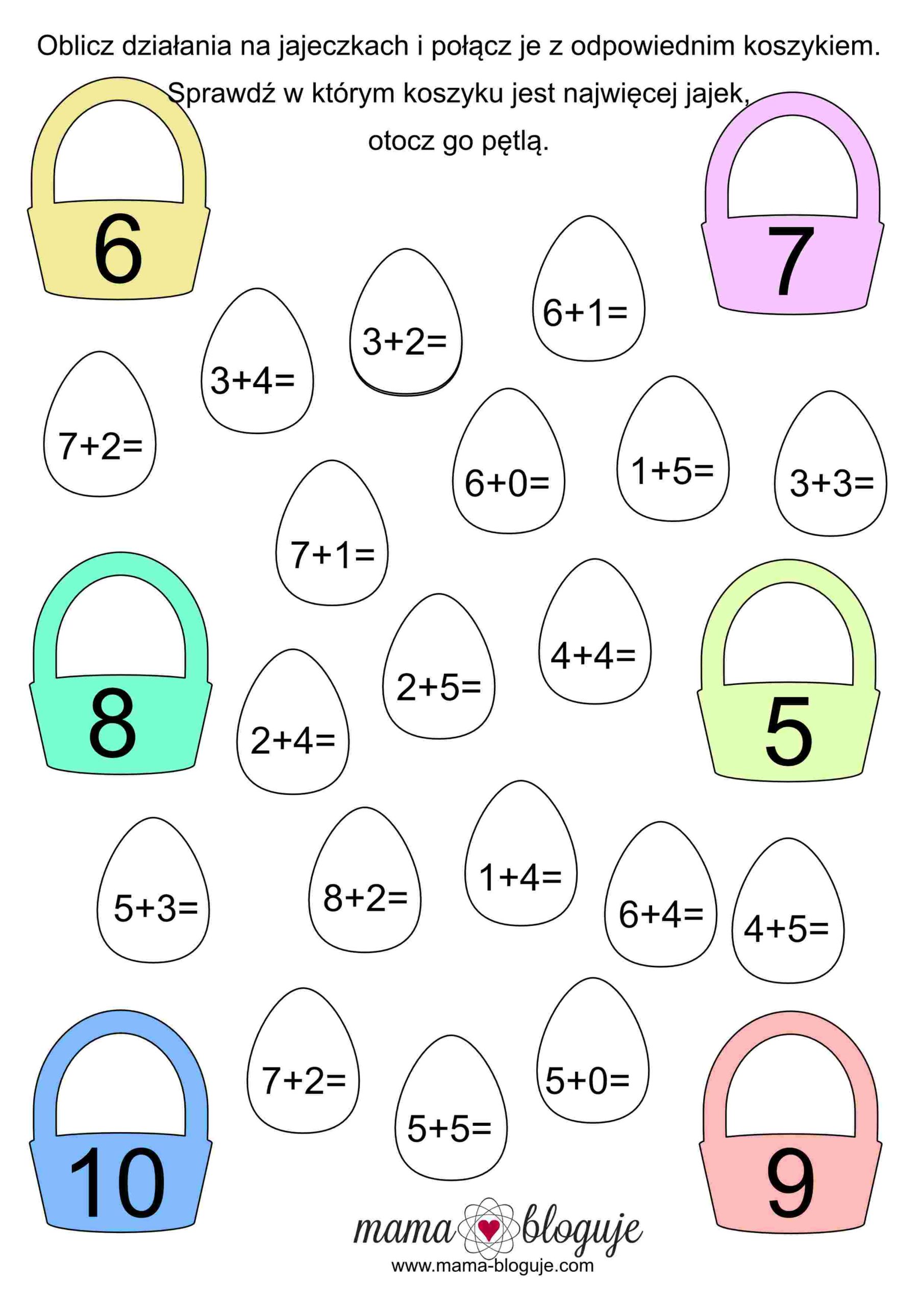 5) Zabawa ruchowa z wykorzystaniem rymowanki (według Małgorzaty Markowskiej).Ręce w przód,ręce w górę,i podskokiem aż pod chmurę.Ręce w dół,ręce w bok,nogi wykonują skok. (Wykonuje podskok obunóż w miejscu).Wszyscy ćwiczą bez wyjątku, (Maszeruje w miejscu).zaczynamy od początku. (Maszeruje w miejscu).6) Policz pisanki. Porównaj ilość pisanek. Po której stronie jest więcej ? a gdzie  mniej ? może jest tyle samo? Wstaw w kółeczko odpowiedni znak: < > =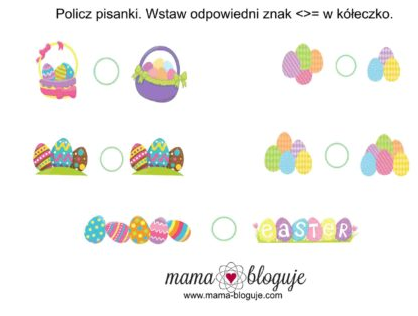 5) Ile jest pisanek w każdym prostokącie? Zaznacz kółeczkiem odpowiednią cyfrę. 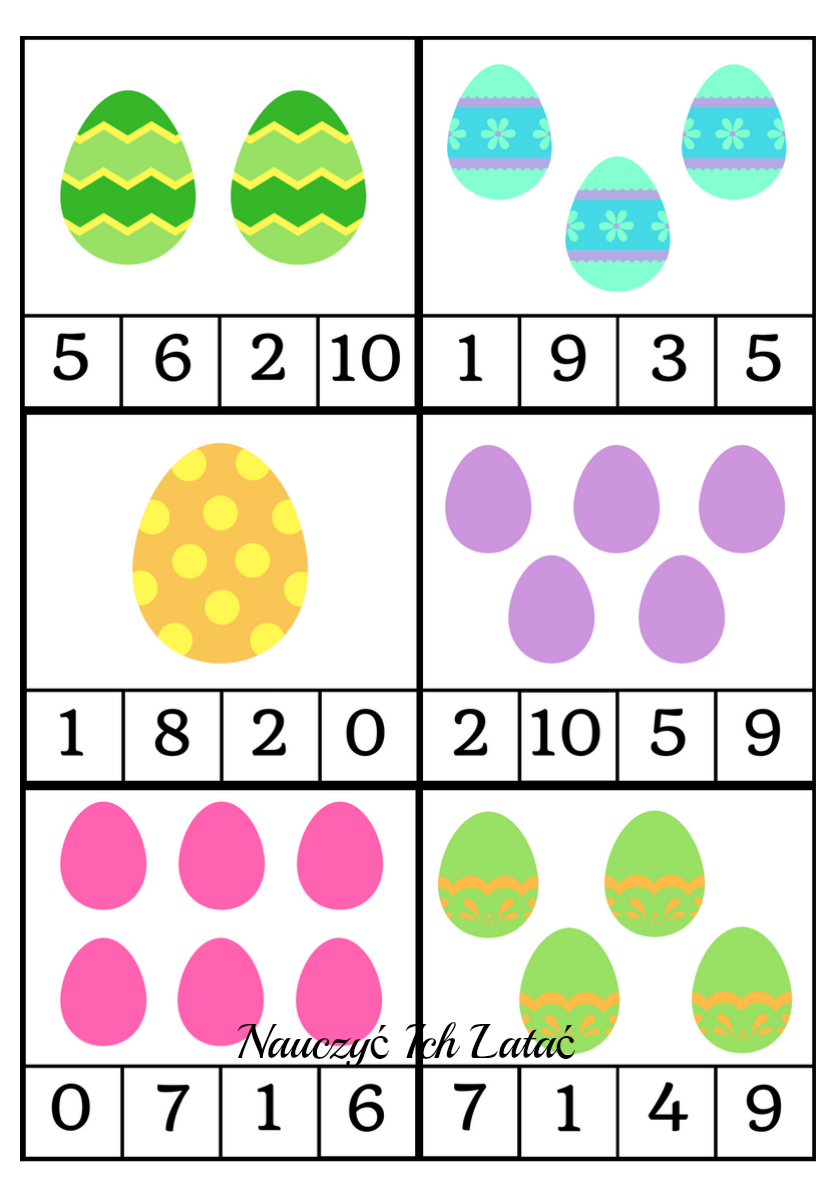 Karty pracy pochodzą ze strony:http://nauczycichlatac.blogspot.com/2017/03/wielkanocne-zabawy-pomysy-do-zajec.htmlNa koniec dla relaksu kolorowanka 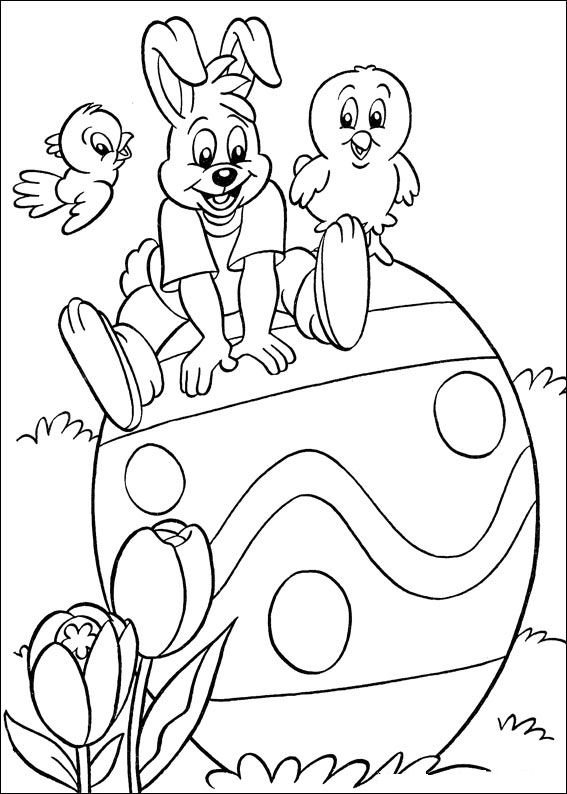 